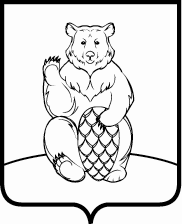 СОВЕТ ДЕПУТАТОВПОСЕЛЕНИЯ МИХАЙЛОВО-ЯРЦЕВСКОЕ В ГОРОДЕ МОСКВЕ	Р Е Ш Е Н И Е	20 февраля  2020г.                                                                                                    №8/4Об утверждении структуры администрации поселения Михайлово-Ярцевское в городе МосквеВ соответствии с Федеральным законом от 06.10.2003 №131-ФЗ «Об общих принципах организации местного самоуправления в Российской Федерации», Законом города Москвы от 06.11.2002 №56 «Об организации местного самоуправления в городе Москве», руководствуясь статьей 13 Устава поселения Михайлово-Ярцевское, в связи с производственной необходимостью,СОВЕТ ДЕПУТАТОВ ПОСЕЛЕНИЯ МИХАЙЛОВО-ЯРЦЕВСКОЕ,РЕШИЛ:1. Утвердить структуру администрации поселения Михайлово-Ярцевское в городе Москве с 21 февраля 2020 года (Приложение).2. Признать утратившими силу решения Совета депутатов поселения Михайлово-Ярцевское  в городе Москве:- от 21.07.2016 №8/12 «Об утверждении структуры поселения Михайлово-Ярцевское в городе Москве»;- от 20.10.2016 №8/15 «О внесении изменений в решение Совета депутатов от 21.07.2016г. №8/12 «Об утверждении структуры поселения Михайлово-Ярцевское в городе Москве»;- от 20.07.2017 №7/8 «О внесении изменений в решение Совета депутатов от 21.07.2016г. №8/12 «Об утверждении структуры поселения Михайлово-Ярцевское в городе Москве»;- от 16.02.2017 №9/2 «О внесении изменений в решение Совета депутатов от 21.07.2016г. №8/12 «Об утверждении структуры поселения Михайлово-Ярцевское в городе Москве»;- от 19.01.2017 №3/1 «О внесении изменений в решение Совета депутатов от 21.07.2016г. №8/12 «Об утверждении структуры поселения Михайлово-Ярцевское в городе Москве»;- от 21.07.2018 №11/7 «О внесении изменений в решение Совета депутатов от 21.07.2016г. №8/12 «Об утверждении структуры поселения Михайлово-Ярцевское в городе Москве»;- от 20.12.2018 №9/14 «О внесении изменений в решение Совета депутатов от 21.07.2016г. №8/12 «Об утверждении структуры поселения Михайлово-Ярцевское в городе Москве»;- от 21.02.2019 №2/2 «О внесении изменений в решение Совета депутатов от 21.07.2016г. №8/12 «Об утверждении структуры поселения Михайлово-Ярцевское в городе Москве».2. Контроль за выполнением настоящего решения возложить на Главу поселения Михайлово-Ярцевское Загорского Г.К.Глава поселения		               	                             Г.К.ЗагорскийСтруктура администрации поселения Михайлово-Ярцевское в городе МосквеГЛАВА АДМИНИСТРАЦИИГЛАВА АДМИНИСТРАЦИИГЛАВА АДМИНИСТРАЦИИГЛАВА АДМИНИСТРАЦИИГЛАВА АДМИНИСТРАЦИИГЛАВА АДМИНИСТРАЦИИГЛАВА АДМИНИСТРАЦИИГЛАВА АДМИНИСТРАЦИИГЛАВА АДМИНИСТРАЦИИГЛАВА АДМИНИСТРАЦИИГЛАВА АДМИНИСТРАЦИИГЛАВА АДМИНИСТРАЦИИГЛАВА АДМИНИСТРАЦИИГЛАВА АДМИНИСТРАЦИИГЛАВА АДМИНИСТРАЦИИГЛАВА АДМИНИСТРАЦИИГЛАВА АДМИНИСТРАЦИИГЛАВА АДМИНИСТРАЦИИГЛАВА АДМИНИСТРАЦИИГЛАВА АДМИНИСТРАЦИИГЛАВА АДМИНИСТРАЦИИГЛАВА АДМИНИСТРАЦИИГЛАВА АДМИНИСТРАЦИИГЛАВА АДМИНИСТРАЦИИГЛАВА АДМИНИСТРАЦИИГЛАВА АДМИНИСТРАЦИИпервый  заместитель главы администрациипервый  заместитель главы администрациипервый  заместитель главы администрациипервый  заместитель главы администрациипервый  заместитель главы администрациипервый  заместитель главы администрацииинспекторинспекторотдел по правовым и кадровым вопросамслужба делопроизводства(6 чел.)отдел по правовым и кадровым вопросамслужба делопроизводства(6 чел.)отдел по правовым и кадровым вопросамслужба делопроизводства(6 чел.)отдел по правовым и кадровым вопросамслужба делопроизводства(6 чел.)отдел по организационным и социальным вопросам(5 чел.)отдел по организационным и социальным вопросам(5 чел.)заместитель главы администрациизаместитель главы администрациизаместитель главы администрациизаместитель главы администрациизаместитель главы администрациизаместитель главы администрациизаместитель главы администрациизаместитель главы администрациислужба по связям с общественностью(1 чел.)служба по связям с общественностью(1 чел.)отдел жилищно-коммунального хозяйства, благоустройства и строительства(7 чел.)отдел жилищно-коммунального хозяйства, благоустройства и строительства(7 чел.)отдел жилищно-коммунального хозяйства, благоустройства и строительства(7 чел.)отдел финансово-экономического планирования и закупок(3 чел.)отдел финансово-экономического планирования и закупок(3 чел.)отдел финансово-экономического планирования и закупок(3 чел.)служба по связям с общественностью(1 чел.)служба по связям с общественностью(1 чел.)отдел жилищно-коммунального хозяйства, благоустройства и строительства(7 чел.)отдел жилищно-коммунального хозяйства, благоустройства и строительства(7 чел.)отдел жилищно-коммунального хозяйства, благоустройства и строительства(7 чел.)отдел финансово-экономического планирования и закупок(3 чел.)отдел финансово-экономического планирования и закупок(3 чел.)отдел финансово-экономического планирования и закупок(3 чел.)первичный воинский учет при администрации поселения(1 чел.)первичный воинский учет при администрации поселения(1 чел.)отдел по работе с предприятиями, ГОиЧС, АТЗ(3 чел.)отдел по работе с предприятиями, ГОиЧС, АТЗ(3 чел.)отдел по работе с предприятиями, ГОиЧС, АТЗ(3 чел.)отдел бухгалтерского учета и отчетности(4 чел.)отдел бухгалтерского учета и отчетности(4 чел.)отдел бухгалтерского учета и отчетности(4 чел.)первичный воинский учет при администрации поселения(1 чел.)первичный воинский учет при администрации поселения(1 чел.)отдел по работе с предприятиями, ГОиЧС, АТЗ(3 чел.)отдел по работе с предприятиями, ГОиЧС, АТЗ(3 чел.)отдел по работе с предприятиями, ГОиЧС, АТЗ(3 чел.)отдел бухгалтерского учета и отчетности(4 чел.)отдел бухгалтерского учета и отчетности(4 чел.)отдел бухгалтерского учета и отчетности(4 чел.)технический персонал:водители (3 чел.)технический персонал:водители (3 чел.)технический персонал:водители (3 чел.)технический персонал:водители (3 чел.)